Установка источников при расчете з/п ПФУВ случае отсутствия источника финансирования (ИФ) по окладу в личной карточке работника, устанавливать ИФ. 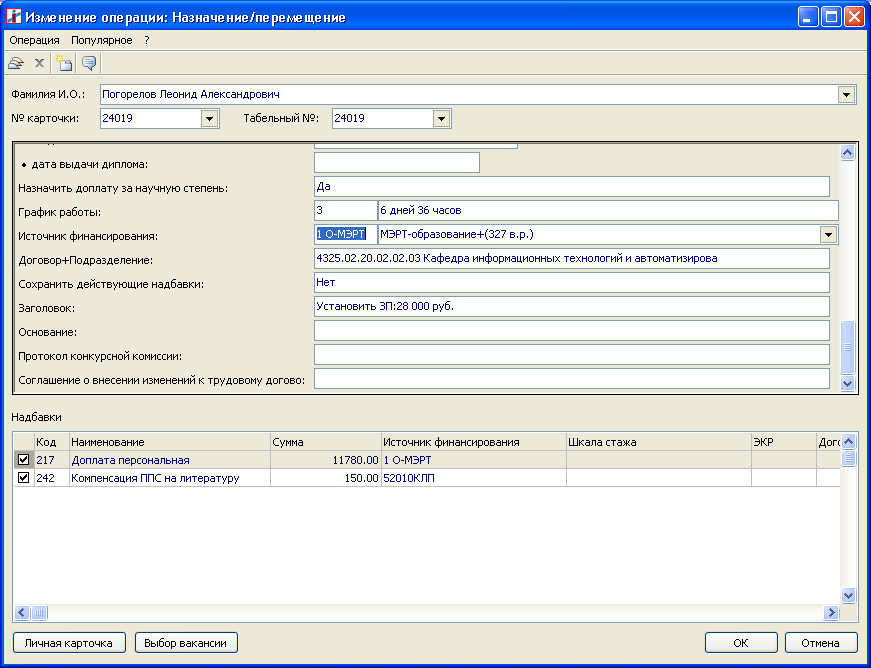 Устанавливать ИФ (52010КЛП) на компенсацию ППС за литературу – вид начисления 242 «Компенсация ППС на литературу». 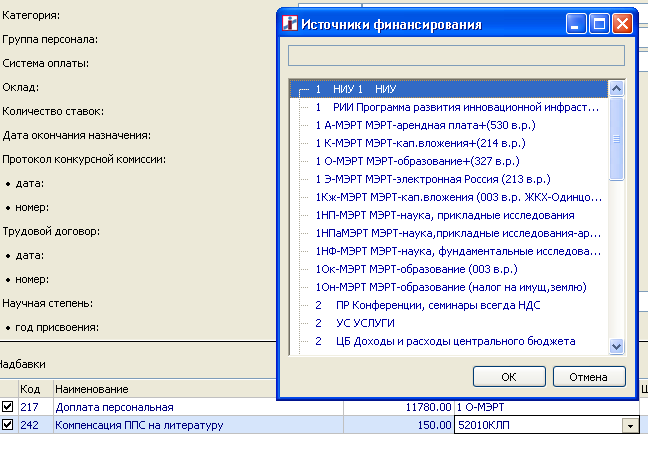 ИФ по другим видам начисления устанавливать аналогично описанным выше.